CALL FOR PAPERSSpecial Session (AIAIA 2023)Advances in Intelligent Applications and Innovative ApproachSession Title:  Artificial Intelligence in Education: A disruption.Biography of Proposer(s)Dr Madhu Bala Kaushik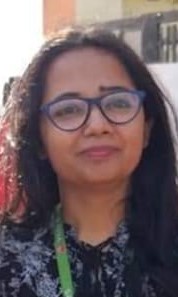 Dr Madhu Bala Kaushik is currently working as Assistant Professor at Manipal University Jaipur. She is a certified Start-up Mentor by MSME (PPDC, Agra). She was recently awarded the Degree of Doctoral of Philosophy in human resource management from Vivekananda Global University, Jaipur. She has 16 years plus of experience in academics and has contributed to many research studies in the field of human resource management. Dr Kaushik is an expert in the field of human resource management and has attended and presented papers in various national and international conferences. She has been instrumental in organizing Faculty Development Programs (FDPs), seminars and conferences as a convenor.Ms Anadi Trikha is an advanced-level innovation ambassador and an esteemed member of the Institution Innovation Cell (IIC) at the Ministry of Education. She is currently working at Manipal University as Assistant Professor, and her research interests include exploring the influence of children on the purchase decisions of families. Her other area of interests are Data Analytics and Artificial Intelligence. Anadi has been a prolific author, having published numerous articles and research papers in reputable journals and conferences and books. She has also presented her research work at various national and international conferences, earning recognition for her work. Anadi is passionate about travelling and exploring roads less travelled. Her love for adventure has taken her to places across the world, and her research has been instrumental in opening the doors of new marketing opportunities and ideas. She is an avid believer in the power of knowledge and innovation and uses her research to make a positive impact on the lives of people in her community. Anadi is an inspiration to many, and her research is making a real difference in the world. She is a strong voice for innovation and is committed to creating opportunities for the next generation of innovators to thrive.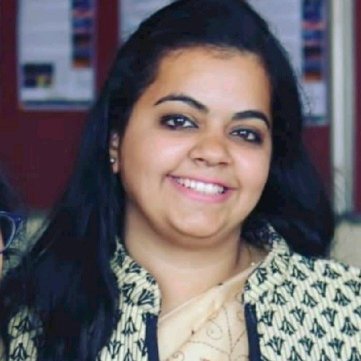 Aim and Objectives:Aim: The aim of this special session is to bring together researchers, practitioners, and experts in the field of artificial intelligence to discuss the latest advancements and challenges in the application of AI in the field of education. Objective: 1. To identify emerging trends and challenges in the application of AI in the education sector. 2. To explore innovative approaches to leveraging AI in improving the quality and effectiveness of education. 3. To discuss best practices and challenges in the development of AI-based educational tools, technologies, and resources. 4. To share and discuss strategies, strategies, and collaborations for successful deployment of AI in education. 5. To identify potential opportunities and risks associated with AI in educational settings.Sub ThemesAI in Traditional/Online Education   | AI In HealthCare Education | AR/VR in Education Important DatesPublicationPaper Submission ProcessPlease submit your paper (in word/pdf format) at email: madhu.kaushik@jaipur.manipal.edu with Name of Conference and Special Session mentioned in the subject line. Similarity index of the paper should be below 10%.Submission GuidelinesAs per the paper format provided on the website.Registration Please visit conference webpage for registration and other details: https://icgetei.in/AIAIA.htmlConference WebsitePlease visit https://icgetei.in.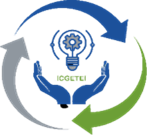 International Convention onGreen Environment, Technology & Entrepreneurship through InnovationICGETEI 202309-11 August 2023Amity University Rajasthan, Jaipur, India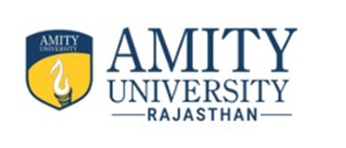 SESSION CHAIR Proposer Name(s)- Dr Madhu Bala KaushikMs Anadi TrikhaNotification Of Acceptance:June 30, 2023Camera Ready Paper Due:July 15, 2023Last Date of Registration:Jul 10, 2023Conference Dates:Aug 9-11, 2023 (Hybrid Format)CategoryRegistration on or before 10th July 2023Registration on or before 10th July 2023CategoryIndianForeignerStudents / Research ScholarsINR 3000 + 18% GSTUSD 100AcademicianINR 3500 + 18% GSTUSD 125Corporate / Industry ProfessionalsINR 4000 + 18% GSTUSD 150Co - Author (Optional)INR 1500USD 75AttendeeINR 1000USD 50